Section 12 of the Academic Regulations for Postgraduate Degrees by Research and Thesis states that the electronic copy shall be uploaded to a secure web space (STÓR) by the Principal Supervisor.  The Candidate and Principal Supervisor are required to sign a PGR12 declaration form confirming that an e-version of the approved thesis has been submitted to the Library. Instructions for depositing a thesis (for Principal Supervisor):In order to deposit a thesis please go to http://eprints.dkit.ie/information.html and follow the step-by-step guide for depositing a thesis.  Should you have any queries about this procedure please contact Sean McGreal, STÓR Administrator, De Chastelain Library at sean.mcgreal@dkit.ie.CANDIDATE DETAILS (To be completed by the candidate)E-THESIS ITEM NUMBER & PRINCIPAL SUPERVISOR DECLARATION Please tick to indicate if a period of restriction has been requested and if a PGR8 form has been submitted to Graduate Studies.Data Protection NoticePersonal information that you submit in connection with any service provision will be treated in accordance with the DkIT Data Protection Notice, which can be viewed at the following website address:   https://www.dkit.ie/about-dkit/legal/data-protection.htmlName of CandidateMaria HoranStudent ID NumberD00108548Title of Award Sought(please tick as appropriate)PhD      MA         MBS        MEng        MSc         Title of ThesisA Qualitative Analysis of Female Protagonists in Popular Science Fiction Cinema, From 2010 to 2019SchoolInformatics and Creative ArtsSTUDENT DECLARATIONI hereby confirm to Dundalk Institute of Technology that an e-version of my thesis has been submitted, details of which are given in this form.Sign: _________  Print: __Maria Horan___________         Date:___15/09/2021_	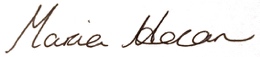 StudentDate of Submission of E-Thesis:Item ID No.:I hereby confirm that the above candidate has submitted an e-version of the approved thesis and I have uploaded this copy to STÓR.Sign:       Print: Dr. Eamonn Crudden         Date: 20th Sept 2021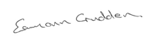 Principal SupervisorI hereby confirm that the above candidate has submitted an e-version of the approved thesis and I have uploaded this copy to STÓR.Sign:       Print: Dr. Eamonn Crudden         Date: 20th Sept 2021Principal SupervisorI hereby confirm that the above candidate has submitted an e-version of the approved thesis and I have uploaded this copy to STÓR.Sign:       Print: Dr. Eamonn Crudden         Date: 20th Sept 2021Principal SupervisorI hereby confirm that the above candidate has submitted an e-version of the approved thesis and I have uploaded this copy to STÓR.Sign:       Print: Dr. Eamonn Crudden         Date: 20th Sept 2021Principal Supervisor